BARA INSTINKTS 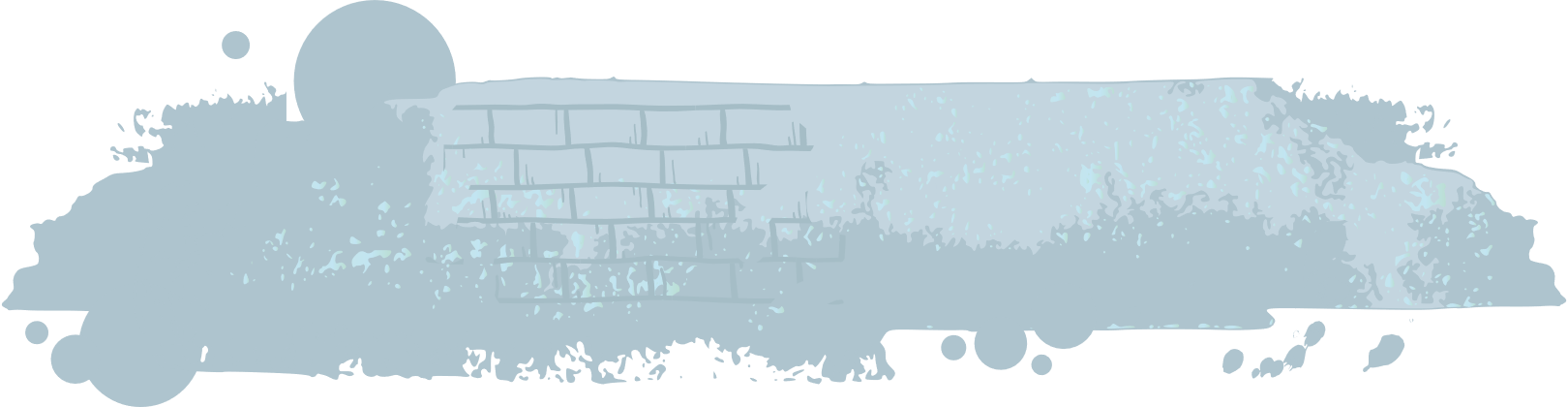 Tu droši vien esi dzirdējis vārdu savienojumu „bara instinkts”. Ir lietas, kuras cilvēki nedarītu vienatnē vai divatā, bet kaut kas mainās, esot kompānijā: ir grūtāk dzirdēt pašam savas domas, pastāvēt par savu viedokli, rīkoties saskaņā ar savu pārliecību. Esot barā, rodas ilūzija, ka tu zaudē atbildību par savu rīcību. Ir viegli noticēt, ka tu rīkojies neētiski tādēļ, ka tā darīja visi, tādēļ, ka kāds teica, ka tā vajag, tādēļ, ka tev bija bail iebilst pārējiem. Uzzīmē vai apraksti situāciju, kurā tu biji kompānijā un pakļāvies kopējai gribai, kas nesaskanēja ar taviem uzskatiem. Kā tev šķiet, kāpēc tu nepastāvēji par savu viedokli? Jautājums diskusijai, kolektīvā vai ar draugiemKāpēc mainās cilvēku rīcība, esot barā?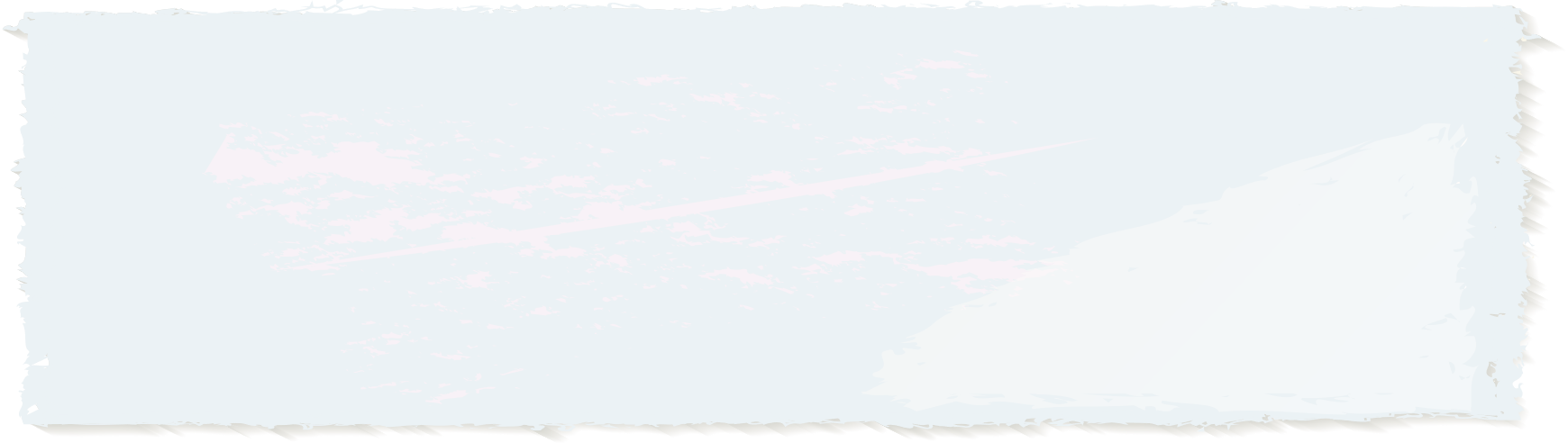 BARA INSTINKTSTu droši vien esi dzirdējis vārdu savienojumu „bara instinkts”. Ir lietas, kuras cilvēki nedarītu vienatnē vai divatā, bet kaut kas mainās, esot kompānijā: ir grūtāk dzirdēt pašam savas domas, pastāvēt par savu viedokli, rīkoties saskaņā ar savu pārliecību. Esot barā, rodas ilūzija, ka tu zaudē atbildību par savu rīcību. Ir viegli noticēt, ka tu rīkojies neētiski tādēļ, ka tā darīja visi, tādēļ, ka kāds teica, ka tā vajag, tādēļ, ka tev bija bail iebilst pārējiem. Uzzīmē vai apraksti situāciju, kurā tu biji kompānijā un pakļāvies kopējai gribai, kas nesaskanēja ar taviem uzskatiem. Kā tev šķiet, kāpēc tu nepastāvēji par savu viedokli?Jautājums diskusijai, kolektīvā vai ar draugiemKāpēc mainās cilvēku rīcība, esot barā?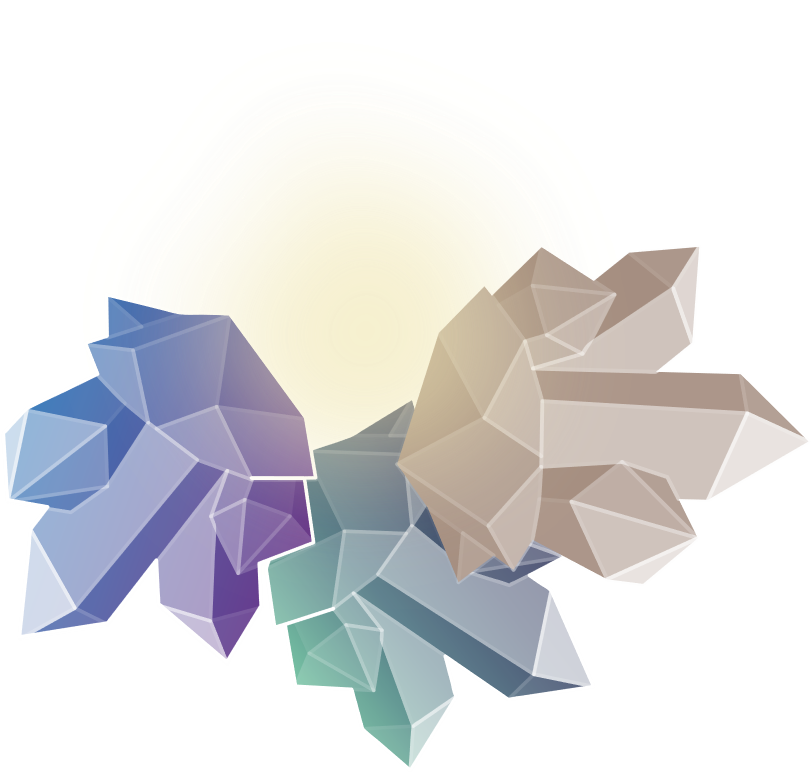 